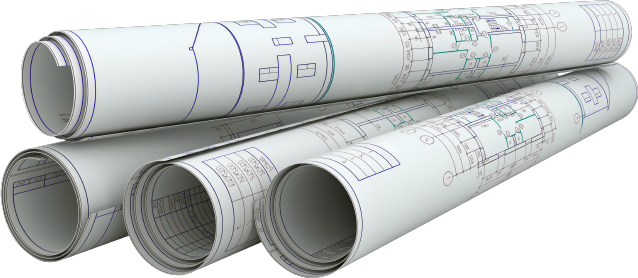 Your Financial House BLUEPRINTsProprietary & ConfidentialintroductionYour Financial House BluePrint Report will be created based on a review of your current financial situation, customized Financial House Inspection Report and our discussions of your specific goals and needs.  The decisions we make together will focus on strengthening your Financial House and taking advantage of the overall opportunities available through The Efficient Portfolio™.  A high-level review of both of these tools is below:The Financial HouseThe Financial House illustrates the necessity of a solid foundation built on stable investments with consistent returns and leveraging other investments strategies (i.e., walls and roof) to complete the portfolio with strategies that allow for growth through additional risk/reward opportunities.  The FoundationThe tools and resources we leverage to ensure you have a solid foundation for your finances are focused on eliminating market-based risk and providing modest gains while also providing access to liquidity to support your daily needs.The WallsThe walls represent other investment opportunities that meet your specific growth needs.  Based on your goals and your situation in life, your walls will be designed to maximize your portfolio for success by leveraging market-based investments as well as off-market real estate and private equity.The RoofThe roof represents investments with a significant risk/reward profile such as venture capital or crypto-currency.  This part of your portfolio will likely not represent a significant amount of your overall investable assets but is an important consideration to talk through.The Efficient Portfolio™The Efficient Portfolio™ is our trademarked process that seeks to ensure your best interests are considered when building an investment strategy.  Instead of focusing all of our strategies in the market, The Efficient Portfolio™ process considers off-market investment, insurance-based products and tax strategies that provide a holistic approach unequaled in the industry.Foundation blueprintIn this section, we focus on the structure of the FOUNDATION of your Financial House.Foundation Strategy:We recommend utilizing an equity-indexed annuity for a portion of the assets. This structure will provide the foundation for your portfolio with no market risk to your principal, the opportunity for growth, and access to 10% withdrawals annually. The focus of these investments is to protect your capital while still allowing freedom for growth potential with the added ability to lock in your gains as they occur.  Once gains are locked in, they can never be lost to market downturn. We have found utilizing this type of product, provides a good alternative to bond investments and have outperformed bonds while eliminating market risk. WALLS blueprintIn this section, we focus on the structure of the WALLS of your Financial House.Walls Strategy:We recommend using well vetted alternative strategies that include direct real estate, private equity, and other currency protection structures like gold and other hard assets.  The real estate investments will allow for the potential of an increased rate of return while taking advantage of tax friendly income due to depreciable factors. An additional advantage is the opportunity to buy in to these alternative investments at a discounted price since they would be offered at a fiduciary pricing level. This advantage will result in an immediate increase in your investment value on the real estate structures.In addition, we recommend having an element of a well-diversified portfolio in the market to allow for upside potential and increased liquidity if needed.ROOF blueprintIn this section, we focus on the structure of the ROOF of your Financial House.Roof Strategy:N/AExamples of these types of investments would be venture capital, hedge funds, etc. We believe you do not currently need exposure to this style of investment. As we continue to lay the foundation of your portfolio, we will be able to reevaluate this in the future. THE SIMPLE BREAKDOWN:Amount			Investment		   Risk Type 		Potential Total Return$2.4M	            	            Annuity (Hybrid)		           L 		              4 – 7% w/ gains locked in$3.6M - $4M              Alternatives (Growth & Income)             B		                          14 – 23%$1.6M - $2M            Actively Traded Market (Growth)             M                                           7 – 14%INCOME STRATEGY:The income strategy we have designed for your portfolio will be generated from real estate & private equity managed in your Charles Schwab accounts. There will be additional liquidity available from the equity indexed annuities as well. With these improvements to the portfolio, we estimate your annual income generated from real estate & private equity to be between $250,000 and $275,000. This amount is solely based off interest through distributions and does not include the capital appreciation from these investments. Once you begin taking social security, we can modify the monthly amount withdrawn from Charles Schwab to best suit your needs. Please see the breakdown of distributions below:	Investment 				Initial Investment 		Annual DistributionMadison Capital Group South End 	$700k				10% Madison Multifamily 			$700k				6 – 7%Mill Green Opportunity Fund VIII		$500k				6 – 7%Carter Multifamily Fund VIII		$500k				6 – 7%CNL Strategic Capital 			$600k				4%CNL Sprott				$600k				5%ARCTRUST III				$400k				6 – 7%Risk type definitions:L = Liquidity RiskM= Market RiskB= Business RiskSUMMARY & SIgn-offThis Financial House Blueprint document was customized for your current situation.  It is intended to provide a simple view to the strategies we would employ for you using the lens of The Financial House model.  Your signature below reflects your belief that this plan is effective and reflects your needs and expectations._______________________________________			_____________________Client 1 Signature 						Date_______________________________________			_____________________Client 2 Signature 						DateU.S. Private Wealth, LLC dba Wall Private Wealth is registered as an investment advisor with the state of Florida and only conducts business in states where it is properly registered or is excluded from registration requirements. Registration is not an endorsement of the firm by securities regulators and does not mean the advisor has achieved a specific level of skill or ability. Projections are based on assumptions that may not come to pass. Information presented is believed to be factual and up-to-date, but we do not guarantee its accuracy and it should not be regarded as a complete analysis of the subjects discussed. All expressions of opinion reflect the judgment of the presenter on the date of the presentation and are subject to change. All investment strategies have the potential for profit or loss.Tax and legal information provided is general in nature. Always consult an attorney or tax professional regarding your specific legal or tax situation. Neither the presenter nor her firm is engaged in the practice of law or accounting.Annuity and life insurance guarantees are subject to the claims-paying ability of the issuing insurance company. If you withdraw money from or surrender your contract within a certain period of time after investing, the insurance company may assess a surrender charge. Withdrawals may be subject to tax penalties and income taxes. Persons selling annuities and other insurance products receive compensation for these transactions. Insurance products are subject to fees and additional expenses.MarketReal-EstatePrivate EquityCorrectly Designed AnnuitiesAdvanced Tax PlanningLegacy Planning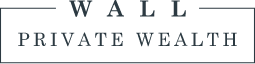 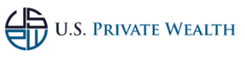 